          R O M Â N I A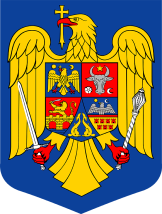 MINISTERUL AFACERILOR INTERNEINSTITUŢIA PREFECTULUI – JUDEŢUL GIURGIUS I T U A Ţ I Aplăților efectuate în data de 13 MARTIE 2024CAP 68.06 "ASIGURARI SI ASISTENTA SOCIALA"Denumire indicatorSuma plătităExplicații Asistenta sociala pentru familie si copii2364.00Ajutoare sociale in numerar ( indemnizație creștere copil )Total cheltuieli 2364.00